ОУ „Петко Рачев Славейков” – Бургас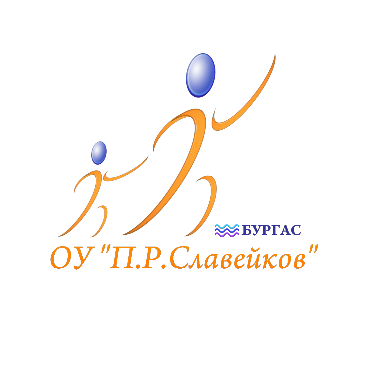 Гр. Бургас – 8000			тел. 84-60-73, 84-60-72Ул. „Цар Симеон І” 23                          факс 84-60-71www. slaveykovoto.org		e-mail: info-200205@edu.mon.bgДо ДиректораНа ОУ”П.Р.Славейков”Гр.БургасЗАЯВЛЕНИЕОт...........................................................................................................................Родител на...........................................................................................Ученик/чка  в ………….....клас за учебната ………../………..година                                                   Госпожо Директор,Заявявам желанието на сина ми/дъщеря ми да посещава волейбол в учебния час за спортни дейности през учебната 20....../20.......г. Дата...................                                                             Подпис на родител:Бургас                                                           